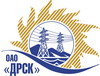 Открытое акционерное общество«Дальневосточная распределительная сетевая  компания»ПРОТОКОЛ ВЫБОРА ПОБЕДИТЕЛЯПРЕДМЕТ ЗАКУПКИ: открытый запрос предложений не право заключения Договора на выполнение работ «Капитальный ремонт ВЛ 110 кВ Южная - Хехцир» для нужд филиала ОАО «ДРСК» «Хабаровские электрические сети» (закупка 7 раздела 1.1. ГКПЗ 2014 г.).Плановая стоимость: 18 072 000,0 руб. без НДС. Указание о проведении закупки от 31.10.2013 № 140.ПРИСУТСТВОВАЛИ: постоянно действующая Закупочная комиссия 2-го уровня.ВОПРОСЫ ЗАСЕДАНИЯ ЗАКУПОЧНОЙ КОМИССИИ:О ранжировке предложений после проведения переторжки. Выбор победителя закупки.ВОПРОС 1 «О ранжировке предложений после проведения переторжки. Выбор победителя закупки»ОТМЕТИЛИ:В соответствии с критериями и процедурами оценки, изложенными в документации о закупке после проведения переторжки,  предлагается ранжировать предложения следующим образом:1 место: ИП Рязанова Н.В. г. Благовещенск с ценой  14 960 000,0 руб. без НДС (НДС не предусмотрен). В цену включены все налоги и обязательные платежи, все скидки. Срок выполнения: с января 2014 – апрель 2014 г., декабрь 2014  г. Условия оплаты: без аванса, текущие платежи выплачиваются в течение 30 (тридцати) дней следующих за месяцем в котором выполнены работы, после подписания справки о стоимости выполненных работ КС-3. Гарантийный срок нормальной эксплуатации объекта и входящих в него оборудования, материалов и работ, а также устранение дефектов, возникших по вине Подрядчика, устанавливается 24 месяца с даты ввода объекта в эксплуатацию. Предложение имеет статус оферты и действует до  31.01.2014  г.2 место: ООО "Бираканский ЛПХ» п. Биракан с ценой 16 000 000,0 руб. без НДС (18 880 000,0 руб. с НДС).  В цену включены все налоги и обязательные платежи, все скидки. Срок выполнения: с 01.01.2014 г. по 30.04.2014 г.   и 01.12.2014 г. по 25.12.2014 г. Условия оплаты: без аванса, текущие платежи выплачиваются в течение 30 (тридцати) дней следующих за месяцем в котором выполнены работы, после подписания справки о стоимости выполненных работ КС-3. Гарантия на своевременное и качественное выполнение работ, а также на устранение дефектов, возникших по вине Подрядчика, составляет  24 месяца со дня подписания акта сдачи-приемки. Гарантия на материалы и оборудование, поставляемое подрядчиком не менее 60 месяцев. Предложение имеет статус оферты и действует до  25.01.2014 г.На основании вышеприведенной ранжировки предложений Участников закупки по после проведения переторжки предлагается признать Победителем Участника занявшего первое место.РЕШИЛИ:Утвердить ранжировку предложений участников после поведения переторжки:1 место – ИП Рязанова Н.В. г. Благовещенск2 место – ООО "Бираканский ЛПХ» п. БираканПризнать Победителем закупки - ИП Рязанова Н.В. г. Благовещенск с ценой  14 960 000,0 руб. без НДС (НДС не предусмотрен). В цену включены все налоги и обязательные платежи, все скидки. Срок выполнения: с января 2014 – апрель 2014 г., декабрь 2014  г. Условия оплаты: без аванса, текущие платежи выплачиваются в течение 30 (тридцати) дней следующих за месяцем в котором выполнены работы, после подписания справки о стоимости выполненных работ КС-3. Гарантийный срок нормальной эксплуатации объекта и входящих в него оборудования, материалов и работ, а также устранение дефектов, возникших по вине Подрядчика, устанавливается 24 месяца с даты ввода объекта в эксплуатацию. Предложение имеет статус оферты и действует до  31.01.2014  г.Ответственный секретарь Закупочной комиссии 2 уровня                               О.А.МоторинаТехнический секретарь Закупочной комиссии 2 уровня                                    О.В.Чувашова            №  28/УР-ВПг. Благовещенск20 декабря  2013 г.